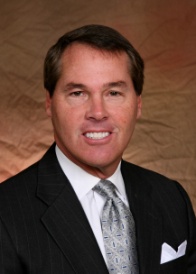 Trex Morris is a Senior Real Estate Executive having spent the last 20+ years at EY with his current role as EY Global Real Estate Services Leader.   In this role, he is responsible for managing a global team of professionals and the firm’s global portfolio of 23 million square feet ($1.3B annual spend) that includes strategy, leasing, lease administration, design/construction and leading the “EY@Work” transformation.  Prior to joining EY, Trex was the Area Real Estate Manager at IBM managing 14 million square feet. Within the real estate profession, Trex has been the recipient of numerous awards including the Masters of Corporate Real Estate industry designation, elected to the CoreNet Global Board of Directors and CoreNet Global Innovators Awards Judge.He is a graduate of Millsaps College where he was inducted into their Sports Hall of Fame.  He enjoys spending time with his family (wife Holly and sons Brandon and Cameron) in Atlanta and Florida where they enjoy outdoor sports.